CURRICULUM VITAE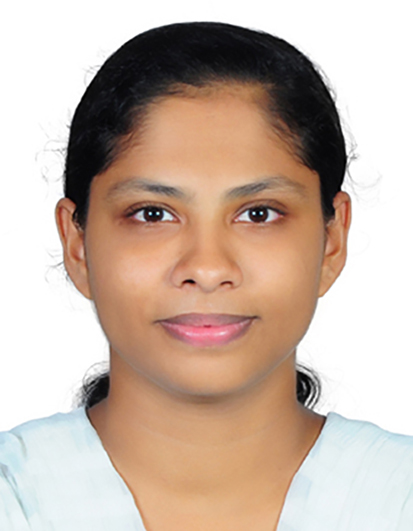 NEENU CHACKOCHIRAPPATTU (HOUSE)CHEMMANAD, VARIKOLI P OERNAKULAM (DIST)KERALA, 682308MOB: 7025377818EMAIL:neenumolchacko90@gmail.comOBJECTIVE:	Aspiring for challenging career in nursing profession. Desirous for taking up challenging jobs & executing them in time and to the satisfaction of the client given with a prospective growth in career.PROFESSIONAL MEMBERSHIP :Registered with Karnataka State Nursing Council, Kerala Nurses and Midwives Council DESIRED JOB :Seeking a permanent position as a Registered Nurse.EXPERIENCE SUMMERY :Five Month Experience in Operation Theatre and Recovery ICU From 03.10.2017 To 28.02.2018, Ernakulam Medical Centre, NH Bypass, Palarivattom, Kochi -682028One Year and Four Month Experience in Out Patient Department Since          01.11.2015 To 15.03.2017, Ushus Hospital, T.B. Road, Muvattupuzha – 686661.Two Years Experience in Operation Theatre (ophthalmology) and Out Patient Department From 01.10.2013 To 03.10.2015, Medical Trust Hospital, M.G . Road,Ernakulam -682016                                                                            Eleven and half month experience in Gastro Ward From 03.10.2012 To 26.09.2013, P.G. Medical Trust Hospital V.K Road, Nilambur – 679329.PERSONAL DATA :Name				: 	Mrs. Neenu ChackoFather’s Name 		:	Mr. C.P. ChackoMother’s Name 		:	Mrs .Sarakutty ChackoDate of Birth 			: 	12- 06 – 1990Sex				: 	FemaleMarital Status		: 	MarriedNationality 			: 	IndianReligion 			: 	ChristianLanguages Known		: 	English, Hindi & MalayalamPermanent Address	: 	Chirapattu (House) Chemmanad,   		Varikoli .P.O,EKM, Pin :682308	Height	: 	159CmWeight	: 	55KgBlood Group	:	O +Ve